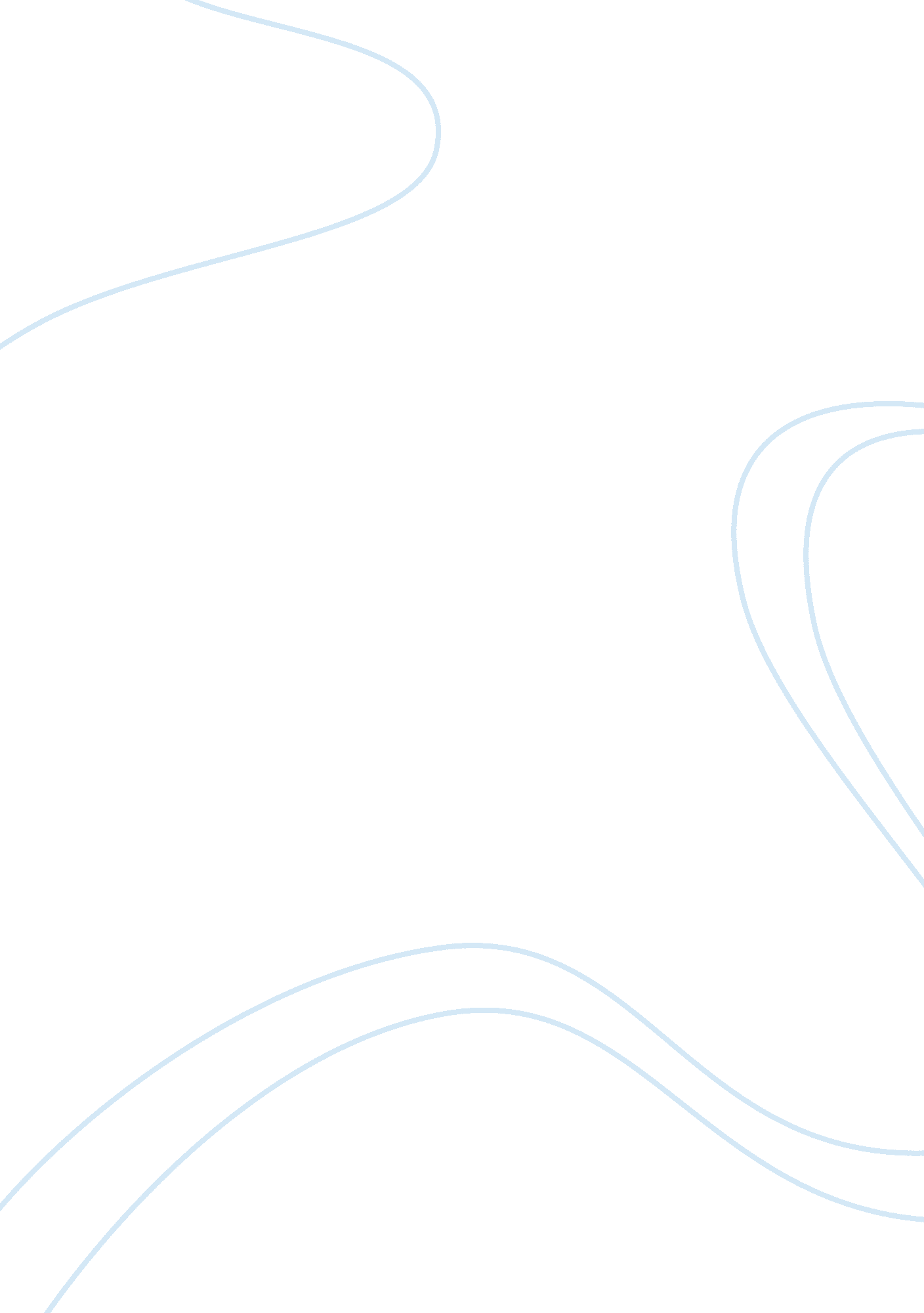 Finding and heeding your calling paper literature reviews examplesExperience, Happiness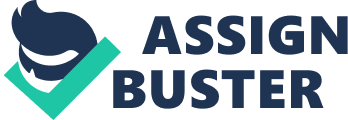 Everybody has something innate that is endowed upon a person without compensation and voluntarily. According to Richard and David, every person is endowed with a calling that help them to fulfill a unique purpose in this world. For me, there are various gifts that rejuvenate my determination and shape up means to achieve my goals in future. Such gifts include a gift of singing, a gift of storytelling and a gift of cooking. I realized that storytelling is my gift when my cousins and my neighbor’s kids started to beg me to tell them bed time stories especially about adventures. Whenever, I am telling the stories, the audience attends to every line of my story and even asking question about the stories. 
I discovered my singing gift when there was an audition for music competition, and my friends, especially my classmates, strongly urged me to attending. To my surprise, the judges realized my potential and I was chosen for the music competition, which I was ranked position three. About my cooking gift, I enjoy being in the kitchen and this has helped me to improve my cooking skills. In addition, my mum’s friends usually appreciate my food. 
My friends, cousins, neighbor’s children and other people’s acknowledgement have helped me to gain confidence and determination bout my gifts. I trusted them and with determination and handwork I was able to bring the gifts into the light. I enjoy practicing my gifts because they make other people entertained and happy. I, therefore, wish to “ give my gifts” to the world because it is my desire and passion for teaching, educate, entertain and help other people to realize their gifts. 
Every person has passions that would like to pursue in the future as their careers. However, there are challenges and barriers that limit people from following their passions as their career choices. For instance, I have a strong desire to become a professional cook, but this is different from my career course which I am undertaking. I also have positive feelings about teaching new things to different people. Thus, I would like to honor this passions by selecting a career that can corporate these passions such as consultants or music producer or director. I can also use cooking and singing as my part time career. 
My key values involve self-direction, security, conformity and universalism. My principles are guided by a desire to have independent thought and action that can enable me to explore, create new things and making decisions. By enacting the value to security, I am able to maintain peace and harmony, good relationship and stability in the society. The conformity guides me to restrain from the actions and practices that upset or harm other people, hence mining the social, moral standard. The other value of universalism helps me to appreciate, understand, protect and tolerate the welfare of the other people in the society. An example of the scenario that I would exercise these values is in the coffee shop. If the cashier happens to give me a surplus balance, I would engage in independent thought and take action that would not leave the cashier worse off. Therefore, I would return the excess balance to make sure that I comply with the social, moral standard. 
Among the 52 callings in the book, I think creating joy is the closest calling that can be closely related to my calling. As I stated earlier, making other people happy and entertaining them is my desire, and I strongly believe that this is my calling. As a result, creating joy to other people would match with my calling. With determination, conformity, and self-direction among other values, I believe that I am in a position to fulfill my call in this world. Even the time, I will be out of this life, or being old enough, I want people to remember me by the joy and happiness I created in their lives. 
One of the stories in the book that I relate the most in the book is the story of Michelle Joy, a marketing coordinator. As her middle name suggested, Michelle was always there to bring joy to the people around her. This story relates to my story because I also like to bring happiness or joy to other people through singing and storytelling. Similarly to Michelle, I am committed to identifying and implement the activities that could cheer other people and get to enjoy their lives. 
I liked the story of a taxi driver who became a cab driver because of the complexity of his life. The driver is bright enough to figure out that thing happens with a reason. This encourages me that even things seem to get hard, I have hope that maybe that scenario happened with a reason. This story suggests that even though a person would end up in a career that he did not have a passion in, he can incorporate the passions into that career to make the life simple and better as the cab driver enjoys 